基本信息基本信息 更新时间：2024-05-11 09:17  更新时间：2024-05-11 09:17  更新时间：2024-05-11 09:17  更新时间：2024-05-11 09:17 姓    名姓    名黄小羽黄小羽年    龄21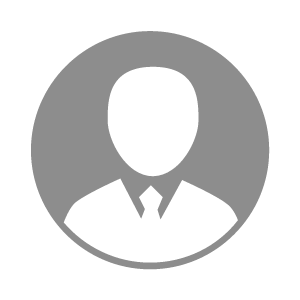 电    话电    话下载后可见下载后可见毕业院校杨凌职业技术学院邮    箱邮    箱下载后可见下载后可见学    历大专住    址住    址期望月薪不限求职意向求职意向猪料销售,禽料销售,反刍料销售猪料销售,禽料销售,反刍料销售猪料销售,禽料销售,反刍料销售猪料销售,禽料销售,反刍料销售期望地区期望地区重庆市|湖北省|四川省|陕西省|河南省重庆市|湖北省|四川省|陕西省|河南省重庆市|湖北省|四川省|陕西省|河南省重庆市|湖北省|四川省|陕西省|河南省教育经历教育经历就读学校：杨凌职业技术学院 就读学校：杨凌职业技术学院 就读学校：杨凌职业技术学院 就读学校：杨凌职业技术学院 就读学校：杨凌职业技术学院 就读学校：杨凌职业技术学院 就读学校：杨凌职业技术学院 工作经历工作经历工作单位：陕西唯康源农牧有限公司 工作单位：陕西唯康源农牧有限公司 工作单位：陕西唯康源农牧有限公司 工作单位：陕西唯康源农牧有限公司 工作单位：陕西唯康源农牧有限公司 工作单位：陕西唯康源农牧有限公司 工作单位：陕西唯康源农牧有限公司 自我评价自我评价1、熟练掌握畜牧技术，具备良好的畜禽繁殖、饲养、养殖、病症防治等能力；
2、熟悉动物营养学，理解动物生理生化学原理，能够设计和组合饲料比例和营养要素；
3、具有基础的分子生物学知识，能运用分子生物学技术分析畜牧产品的质量特性；
4、具备组织、协调和管理团队的经验，能够带领团队高效完成工作任务；
5、具备较强的计划和风险管理能力，能够及时分析和解决生产过程中的问题，保证产出品质和数量。1、熟练掌握畜牧技术，具备良好的畜禽繁殖、饲养、养殖、病症防治等能力；
2、熟悉动物营养学，理解动物生理生化学原理，能够设计和组合饲料比例和营养要素；
3、具有基础的分子生物学知识，能运用分子生物学技术分析畜牧产品的质量特性；
4、具备组织、协调和管理团队的经验，能够带领团队高效完成工作任务；
5、具备较强的计划和风险管理能力，能够及时分析和解决生产过程中的问题，保证产出品质和数量。1、熟练掌握畜牧技术，具备良好的畜禽繁殖、饲养、养殖、病症防治等能力；
2、熟悉动物营养学，理解动物生理生化学原理，能够设计和组合饲料比例和营养要素；
3、具有基础的分子生物学知识，能运用分子生物学技术分析畜牧产品的质量特性；
4、具备组织、协调和管理团队的经验，能够带领团队高效完成工作任务；
5、具备较强的计划和风险管理能力，能够及时分析和解决生产过程中的问题，保证产出品质和数量。1、熟练掌握畜牧技术，具备良好的畜禽繁殖、饲养、养殖、病症防治等能力；
2、熟悉动物营养学，理解动物生理生化学原理，能够设计和组合饲料比例和营养要素；
3、具有基础的分子生物学知识，能运用分子生物学技术分析畜牧产品的质量特性；
4、具备组织、协调和管理团队的经验，能够带领团队高效完成工作任务；
5、具备较强的计划和风险管理能力，能够及时分析和解决生产过程中的问题，保证产出品质和数量。1、熟练掌握畜牧技术，具备良好的畜禽繁殖、饲养、养殖、病症防治等能力；
2、熟悉动物营养学，理解动物生理生化学原理，能够设计和组合饲料比例和营养要素；
3、具有基础的分子生物学知识，能运用分子生物学技术分析畜牧产品的质量特性；
4、具备组织、协调和管理团队的经验，能够带领团队高效完成工作任务；
5、具备较强的计划和风险管理能力，能够及时分析和解决生产过程中的问题，保证产出品质和数量。1、熟练掌握畜牧技术，具备良好的畜禽繁殖、饲养、养殖、病症防治等能力；
2、熟悉动物营养学，理解动物生理生化学原理，能够设计和组合饲料比例和营养要素；
3、具有基础的分子生物学知识，能运用分子生物学技术分析畜牧产品的质量特性；
4、具备组织、协调和管理团队的经验，能够带领团队高效完成工作任务；
5、具备较强的计划和风险管理能力，能够及时分析和解决生产过程中的问题，保证产出品质和数量。1、熟练掌握畜牧技术，具备良好的畜禽繁殖、饲养、养殖、病症防治等能力；
2、熟悉动物营养学，理解动物生理生化学原理，能够设计和组合饲料比例和营养要素；
3、具有基础的分子生物学知识，能运用分子生物学技术分析畜牧产品的质量特性；
4、具备组织、协调和管理团队的经验，能够带领团队高效完成工作任务；
5、具备较强的计划和风险管理能力，能够及时分析和解决生产过程中的问题，保证产出品质和数量。其他特长其他特长